MICHAEL SOTO ROJAS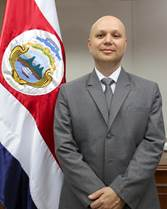 Actual Ministro de Seguridad Pública y Ministro de Gobernación y PolicíaDurante su carrera en el Poder Judicial de Costa Rica, Michael Soto Rojas, desempeñó la jefatura de la Oficina de Planes y Operaciones (OPO) de la Dirección del Organismo de Investigación Judicial, creadaen 1998 para apoyar la toma de decisiones y en el respaldo de investigaciones criminales.Como jefe de la OPO era encargado nacional de las unidades especiales, análisis criminal, grupo táctico, supervisión e inteligencia criminal.También, ocupó la Dirección y subdirección del Organismo de Investigación Judicial de manera interina.Anteriormente, fue jefe de la Sección de Homicidios, unidad de secuestros, sección de delitos contra la propiedad, robo de vehículos, delitos varios, estupefacientes y servicios varios.Además, ocupó la jefatura de las oficinas regionales del OIJ en Liberia, Pococí, Limón, San Carlos y La Unión.Tiene una amplia experiencia como jefe táctico operativo en situaciones de crisis mayores, teniendo la responsabilidad en los últimos años de dirigir este tipo de eventos en Costa Rica.EstudiosEn el año 2019 se capacitó en el Incae en el curso Comunicación de Alto Impacto & Media Training.En el 2016 logró la Maestría en Administración Pública en el Instituto Centroamericano de Administración Pública (ICAP).Asimismo, se licenció en criminología en la Universidad Libre de Costa Rica (ULICORI) en el año 2004.En 1999, obtuvo la licenciatura en derecho en la Universidad Federada de Costa Rica, Colegio Santo Tomás.Ha realizado cursos y talleres en investigación criminal, instructores de campo, administración y supervisión policial, crimen organizado y narcotráfico.Con conocimientos en técnicas de investigación y análisis de inteligencia criminal, responsabilidad gerencial, negociación de rehenes, interrogatorio y negociación en crisis, obtenidos en países como Estados Unidos, Guatemala, España, China, entre otros.PublicacionesEn 1996 publicó sus escritos "Antología, Investigación Avanzada de Homicidios" y "Curso de homicidios, Escuela Judicial".En julio de 2013 publicó el escrito "Narcotráfico: ¿Cómo llegamos, donde estamos y que nos espera?" en la Revista Investigación y Ciencia.ReconocimientosIngresó en el salón de la fama del Instituto de Cooperación para la Seguridad Hemisférica del Departamento de Defensa de los Estados Unidos de América por sus logros en el fortalecimiento de la seguridad de Costa Rica y el hemisferio occidental, en febrero del 2019.En junio del 2019 recibió la condecoración internacional al mérito por servicios a la labor de la Seguridad Pública conferida por el gobierno de la República de Panamá.En mayo de 2018, Soto fue designado como Ministro de Seguridad Pública de Costa Rica por el presidente Carlos Alvarado Quesada para el periodo 2018-2022.El 13 de diciembre del 2010, Michael Soto Rojas fue reconocido como Mejor servidor del Departamento de Investigaciones Criminales del año 2010.ExpositorMichael Soto Rojas ha sido expositor en congresos nacionales e internacionales sobre crimen organizado, evolución de maras y pandillas y narcotráfico.También, fue profesor de la Universidad Libre de Costa Rica durante el 2016 y 2017 del curso crimen organizado y narcotráfico.Así como, capacitador en la Escuela Judicial en procedimientos de investigación, investigación de homicidios y manejo de situaciones y crisis.